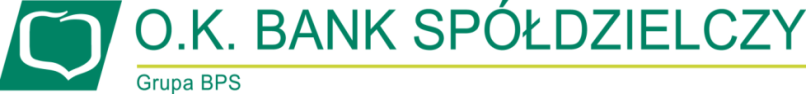 	Tabela oprocentowania produktów bankowych w administracji dla Klientów detalicznychOrzesko-Knurowskiego Banku Spółdzielczego z siedzibą w Knurowie zaktualizowana od  1   kwietnia 2024Niniejsza Tabela oprocentowania produktów bankowych dla Klientów detalicznych, zwana dalej Tabelą, określa zasady i wysokość oprocentowania produktów wycofanych lub zmodyfikowanych w zakresie zasady lub wartości oprocentowania, które to produkty do czasu wygaśnięcia umowy są obowiązujące. Zasady oprocentowania produktów będących w aktualnej ofercie określa odrębna Tabela oprocentowania. Klient detaliczny to podmiot, który nie jest Klientem profesjonalnym w rozumieniu przepisów ustawy z dnia 29 lipca 2005r. o obrocie instrumentami finansowymi i korzysta z najwyższego poziomu ochrony określonego w MIFID. Bank do Klientów detalicznych Bank zalicza: osoby fizyczne, które korzystają z produktów bankowych na własne cele np. mieszkaniowe lub konsumpcyjne, niezwiązane z działalnością gospodarczą tj. Konsumenta,Kasy Zapomogowo-Pożyczkowe (KZP), Szkolne Kasy Oszczędnościowe. Aktualizacja stawek rynkowych WIBID, WIBOR 1  kwietnia 2024r.Aktualizacja stawki rynkowej WKF od października 2023r.Aktualizacja stawek referencyjnych NBP ustalanych przez Radę Polityki Pieniężnej  od  5 października 2023rPodstawa prawna: Ustawa z dnia 29 sierpnia 1997r. - Prawo bankowe Uchwały Zarządu. Aktualna Tabela oprocentowania zatwierdzona Uchwałą Zarządu nr IV/02/77/2023 z 18 grudnia 2023r. Decyzje Rady Polityki Pieniężnej Rozporządzenie BMR Kodeks cywilny –  art.481  Zarząd OK. Banku Spółdzielczego	DZIAŁ ITabela oprocentowania kredytów i pożyczek  Tabela oprocentowania kredytów i pożyczek  Rozdział IKREDYTY NA CELE KONSUMPCYJNEKREDYTY NA CELE KONSUMPCYJNERozdział I.1Kredyty na cele konsumpcyjne, udzielone na podstawie wniosków złożonych począwszy od 27 lipca 2015r. Rozdział I.2Kredyty na cele konsumpcyjne, udzielone na podstawie wniosków złożonych począwszy od 18 stycznia 2017r. Rozdział I.3.Kredyty na cele konsumpcyjne, udzielone na podstawie wniosków złożonych począwszy od   16  kwietnia  2018r. Rozdział I.4.Kredyty na cele konsumpcyjne, udzielone na podstawie wniosków złożonych począwszy od   2 listopada 2018r. Rozdział I.5.Kredyty na cele konsumpcyjne, udzielone na podstawie wniosków złożonych począwszy od   6 kwietnia 2020r.Rozdział I.6Kredyty na cele konsumpcyjne, udzielone na podstawie wniosków złożonych począwszy od 27 kwietnia 2020r.Rozdział I.7Kredyty na cele konsumpcyjne, udzielone na podstawie wniosków złożonych począwszy od 13 lipca 2020 r. Rozdział I.8Kredyty na cele konsumpcyjne w promocji – promocja zakończonaRozdział I.9Kredyty na cele konsumpcyjne, udzielone na podstawie wniosków złożonych do dnia 27 września  2023 r.ROZDZIAŁ IIKREDYTY SPECJALNE (HIPO-GOLD, finansujące inwestycje mieszkaniowe oraz zabezpieczone kaucją środków)KREDYTY SPECJALNE (HIPO-GOLD, finansujące inwestycje mieszkaniowe oraz zabezpieczone kaucją środków)Rozdział II.1 Kredyty specjalne udzielone do 2013 Rozdział II.2Kredyty zabezpieczone kaucją lub zastawem na lokatach - dla Klientów detalicznych Rozdział II.3.Kredyty na zakup kolektorów słonecznych  udzielone do 31 grudnia 2014r. wycofane z oferty Rozdział II.4Kredyty finansujące rynek nieruchomości  (HIPO-GOLD i mieszkaniowe) udzielone do 21 lipca 2017r. Rozdział II.5.Kredyty finansujące rynek nieruchomości udzielone na podstawie wniosków złożonych do 18 września 2022 r.Rozdział II.6Kredyty finansujące rynek nieruchomości udzielone na podstawie wniosków złożonychROZDZIAŁ IIIKREDYTY PRZETERMINOWANE ORAZ CZEKI BEZ POKRYCIA DZIAŁ IITabela oprocentowania rachunków i lokatTabela oprocentowania rachunków i lokatRozdział ITabela oprocentowania rachunków płatniczych w złotych  Tabela oprocentowania rachunków płatniczych w złotych  Rozdział I.1 .Tabela oprocentowania rachunków płatniczych dla Klientów (osób prywatnych i jednostek działających na ich rzecz, SKO i PKZP)Rozdział IITabela oprocentowania rachunków terminowych w złotych Tabela oprocentowania rachunków terminowych w złotych Rozdział II.1Oprocentowanie lokat terminowych zakładanych internetowo Oprocentowanie lokat terminowych zakładanych internetowo Oddział II.1.1Lokaty dla osób fizycznych i SKOOddział II.1.2 Kas Zapomogowo Pożyczkowych zakładanych do 1 stycznia 2024r.Rozdział  II.2Oprocentowanie terminowych lokat oszczędnościowych zakładanych w placówkach Banku Oprocentowanie terminowych lokat oszczędnościowych zakładanych w placówkach Banku Oddział II.2.1Lokaty osób fizycznych i SKOOddział II.2.2Lokaty dla Kas Zapomogowo Pożyczkowych zakładane do 1 stycznia 2024r.Rozdział III.Tabela oprocentowania rachunków w walutach wymienialnychTabela oprocentowania rachunków w walutach wymienialnychRozdział III.1Tabela oprocentowania lokat w walutach wymienialnychReferencyjne i rynkowe stawki oprocentowaniaData obowiązywaniaStopa %Stopa redyskonta weksli wprowadzana Uchwałą Rady Polityki Pieniężnej5 października 20235,80%Stopa referencyjna NBP wprowadzona Uchwałą Rady Polityki Pieniężnej5 października 20235,75%Stopa lombardowa wprowadzana Uchwałą Rady Polityki Pieniężnej5 października 20236,25%Średniomiesięczna stawka WIBOR 1M za miesiąc 03/2024(kredyty w administracji)1 kwietnia 2024r5,85%Średniomiesięczna stawka WIBOR 3M za miesiąc 03/2024 (kredyty w administracji oraz kredyty inwestycyjne dla Wspólnot Mieszkaniowych)1 kwietnia 2024r5,86%Stawka WIBOR 6M liczona za okres 6 miesięcy (kredyty finansujące nieruchomości i kredyty zabezpieczone hipoteką na nieruchomości)1  listopad 2023r.6,67%Średniokwartalna stawka WIBOR 3M za  I kwartał 2024r. (kredyty nowoudzielane, w tym odnawiane na podstawie aneksu o odnowienie limitu) II kwartał 2024r5,86%Średniokwartalna stawka WIBID 3M za  I kwartał 2024r. (rachunki bankowe) II kwartał 2024r5,66%Średniomiesięczna stawka WIBID 1M za miesiąc  03/2024 (rachunki bankowe)1 kwietnia 2024r5,65%WIBID 1M obowiązujący 25 dnia miesiąca poprzedzającego zmianę 03/2024r.1 kwietnia 2024r5,67%WIBOR 3M wg notowania na 2 dni robocze poprzedzające rozpoczęcie danego kwartału kalendarzowego, które obowiązuje od pierwszego dnia kwartału kalendarzowego do ostatniego dnia kwartału (zmiana co 3 miesiące), od 1-go dnia każdego kwartału kalendarzowego (Kredyty finansujące rynek nieruchomości podlegające zapisom ustawy z 23 marca 2017r. o kredycie hipotecznym oraz o nadzorze nad pośrednikami kredytów hipotecznych i agentami udzielone na podstawie wniosków złożonych począwszy od 19 września 2022 r.)I II kwartał 2024r 5.87%Średniomiesięczna stawka WKF 1M za miesiąc  08/2023 1 październik 2023r.5,17%Odsetki ustawowe – do 31 grudnia 201523 grudnia 2014r.8,00%Odsetki od zaległości podatkowych5 października 202314,50%Obniżone odsetki od zaległości podatkowych5 października 20237,25%Odsetki maksymalne wg art. 359 Kodeksu cywilnego – dwukrotność odsetek ustawowych, które stanowią sumę stawki referencyjnej NBP i marży 3,5pp2 x (5.75%stawka referencyjna + 3,5 pp) = 19,00%5 października 202318,50% Odsetki maksymalne za opóźnienie wg art. 481 Kodeksu cywilnego - dwukrotność odsetek ustawowych za opóźnienie, które stanowią sumę stawki referencyjnej NBP i marży 5,5pp2 x (5,75 % stawka referencyjna + 5,5 pp) = 22,50%5 października 202322,50%